Южно-Уральский государственный университет проводит семинар на тему «Современное состояние и перспективы развития ГИС для решения управленческих задач: международный опыт (на примере США)» с участием ведущего американского ГИС специалиста Дата проведения – 20-21 января 2014.Время проведения – 17.30-21.00Место проведения: бизнес-центр ЮУрГУ «Сигма», пр. Ленина 78вГрег Бабински – ведущий ГИС-профессионал США на протяжение 24 лет. Его профессиональные компетенции включают в себя финансовый менеджмент, маркетинг и ГИС консалтинг. Грег-основатель и бывший главный редактор The Summit - информационного издания «ГИС штата Вашингтон». Он является основателем и экс президентом ассоциации городских и региональных информационных систем США (URISA), председателем Комитета GIS Management Institute® и секретарем COGO – союз ГИС организаций. Программа I дня семинара 20.01.2014:Программа II дня семинара 21.01.2014:Данный семинар предназначен для специалистов в сфере управления территориями, крупными имущественными территориально рассредоточенными комплексами, представителям учебных заведений, обучающих по специальности «Геоинформационные системы», «Информатика и вычислительная техника», «Информационные системы» «Экономика», «Менеджмент» и др. Стоимость  участия: ----Дополнительная информация и регистрация по телефонам: 8 (351) 272-30-77; 272-31-48  e-mail: valmaksimova@mail.ruМИНИСТЕРСТВО ОБРАЗОВАНИЯ и науки РФ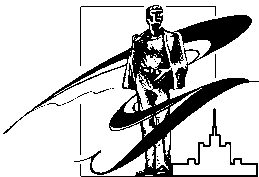 южно-уральский государственный УНИВЕРСИТЕТпр. Ленина, 76,  г. Челябинск, Россия, 454080 Тел./факс (351) 272-30-77, E-mail: valmaksimova@mail.ruИНН 7453019764 КПП 745302001ВремяНаименование мероприятиявыступающий10.30 -11.00Регистрация участников-------11.00-11.50Создание методики и критериев оценки эффективности и самодостаточности ГИС Грег Бабински – ведущий ГИС-профессионал США11.50-12.00Кофе-брейк12.00-12.50Передовые и эффективные примеры использования геоинформационных технологий в муниципальном управлении (на примере округа Кинг, штат Вашингтон)Грег Бабински – ведущий ГИС-профессионал США13.00-14.00Обед14.00-16.00История создания ассоциации муниципальных и региональных информационных систем США  - URISA (1966г.)Методология оценки экономической эффективности применения муниципальных и корпоративных ГИС – GISCMM (на основе исследований Вашингтонского Университета)Грег Бабински – ведущий ГИС-профессионал США16.00-16.20Круглый столУчастники семинараВремяНаименование мероприятия9.30-10.00Обзор аналитических возможностей ГИС программы «Идриси» (Университет Кларка, г. Вустерн, штат Масачусетс, США)Елена Огнева-Химельбергер – профессор Университета Кларка, США10.00-10.50Сертификация и стандартизация муниципальных и корпоративных ГИС Грег Бабински – ведущий ГИС-профессионал США10.50-11.00Кофе-брейк11.00-11.50Концепция Г.Бабински «ГИС в управлении»Грег Бабински – ведущий ГИС-профессионал США12.00-13.00Обед13.00-15.00Создание, деятельность и перспективы развития GIS Management Institute®  для развития  сферы ГИС технологий на местном, региональном, федеральном и международном уровне: разработка профессиональных стандартов для ГИС менеджеров, ГИС аналитиков, ГИС маркетологовобучение ГИС специалистов нормативно-правовое сопровождение деятельности ГИС специалистов  Перспективы развития ГИС в США: международное сотрудничество в сфере аккредитации ГИС; создание международной ассоциации ГИС профессионалов. Грег Бабински – ведущий ГИС-профессионал США15.00-15.20Круглый столУчастники семинара